Name of journal: World Journal of GastroenterologyManuscript NO: 37203Manuscript Type: ORIGINAL ARTICLERetrospective StudyPrognostic value of lymph node metastasis in patients with T1-stage colorectal cancer in multiplecenters in ChinaSun ZQ et al. Clinical predictors of survival after resectionZhen-Qiang Sun, Shuai Ma, Quan-Bo Zhou, Shuai-Xi Yang, Yuan Chang, Xiang-Yue Zeng, Wei-Guo Ren, Fang-Hai Han, Xiang Xie, Fan-Ye Zeng, Xian-Tao Sun, Gui-Xian Wang, Zhen Li, Zhi-Yong Zhang, Jun-Min Song, Jin-Bo Liu, Wei-Tang YuanZhen-Qiang Sun, Shuai Ma, Quan-Bo Zhou, Shuai-Xi Yang, Yuan Chang, Xian-Tao Sun, Gui-Xian Wang, Zhen Li, Zhi-Yong Zhang, Jun-Min Song, Jin-Bo Liu, Wei-Tang Yuan, Department of Anorectal Surgery, the First Affiliated Hospital of Zhengzhou University, Zhengzhou 450052, Henan Province, ChinaZhen-Qiang Sun, Xiang-Yue Zeng, Department of Gastrointestinal Surgery, the Affiliated Tumor Hospital of Xinjiang Medical University, Urumqi 830001, Xinjiang Uygur Autonomous Region, ChinaWei-Guo Ren, Department of Gastroenterology, the Third Xiangya Hospital of Central South University, Changsha 410013, Hunan Province, ChinaFang-Hai Han, Department of Gastrointestinal Surgery, Sun Yat-sen Memorial Hospital of Sun Yat-sen University, Guangzhou 510000, Guangdong Province, ChinaXiang Xie, Department of Coronary Artery Disease, Heart Center, the First Affiliated Hospital of Xinjiang Medical University, Urumqi 830001, Xinjiang Uygur Autonomous Region, ChinaFan-Ye Zeng, Department of Oncology, the Affiliated Hospital of Traditional Chinese Medicine of Xinjiang Medical University, Urumqi 830001, Xinjiang Uygur Autonomous Region, ChinaORCID number: Zhen-Qiang Sun (0000-0001-5926-2716); Shuai Ma (0000-0003-1771-6585); Quan-Bo Zhou (0000-0003-2406-9339); Shuai-Xi Yang (0000-0002-9383-6469); Yuan Chang (0000-0002-3708-3474); Xiang-Yue Zeng (0000-0001-5983-1974); Wei-Guo Ren (0000-0002-2691-1537); Fang-Hai Han (0000-0002-1347-7292); Xiang Xie (0000-0001-7909-3876); Fan-Ye Zeng (0000-0002-5239-2128); Xian-Tao Sun (0000-0002-6620-5725); Gui-Xian Wang (0000-0001-9115-3405); Zhen Li (0000-0003-4928-8407); Zhi-Yong Zhang (0000-0001-5647-1563); Jun-Min Song (0000-0003-0557-1673); Jin-Bo Liu (0000-0002-7719-3205); Wei-Tang Yuan (0000-0003-2866-6261).Author contributions: Sun ZQ, Ma S and Zhou QB have contributed equally to this work. Sun ZQ and Zhou QB designed the study and analyzed the data; Ma S, Yang SX, and Chang Y performed the experiments and Ma S wrote the paper; Zeng XY, Ren WG, Han FH, Xie X, Zeng FY, Sun XT, Wang GX, Li Z, Zhang ZY and Song JM collected the data; Liu JB and Yuan WT designed the study and revised the paper; all authors have read and approved the final version to be published.Institutional review board statement: All tissues have been approved by the Ethics Review Committees of the First Affiliated Hospital, Zhengzhou University before they were used for research purposes.Informed consent statement: All patients who provided clinical material signed informed consent. Conflict-of-interest statement: All authors have declared that there is no conflict of interest.Data sharing statement: No additional data are available for this manuscript.Open-Access: This article is an open-access article that was selected by an in-house editor and fully peer-reviewed by external reviewers. It is distributed in accordance with the Creative Commons Attribution Non Commercial (CC BY-NC 4.0) license, which permits others to distribute, remix, adapt, build upon this work non-commercially, and license their derivative works on different terms, provided the original work is properly cited and the use is non-commercial. See: http://creativecommons.org/licenses/by-nc/4.0/Manuscript source: Unsolicited manuscriptCorrespondence to: Wei-Tang Yuan, MD, PhD, Chief Doctor, Professor, Department of Anorectal Surgery, the First Affiliated Hospital of Zhengzhou University, No 1 Jian she road, Zhengzhou 450052, Henan Province, China. yuanweitang@zzu.edu.cnTelephone: +1-51-49341934Fax: +1-51-48431434Received: July 20, 2017Peer-review started: July 21, 2017First decision: August 30, 2017Revised: October 21, 2017Accepted: November 28, 2017Article in press:Published online:AbstractAIMTo explore the features and prognostic value of lymph node metastasis in patients with T1-stage colorectal cancer (CRC).METHODSIn all, 321 cases of T1-stage CRC were selected from 10132 total patients with CRC who received surgical therapy in 6 large-scale hospitals in China and were retrospectively analyzed. Univariate and multivariate analyses were performed to analyze the risk factors of lymphatic metastasis. A survival analysis was then performed to analyze the prognostic value of lymph node metastasis.RESULTSThe occurrence rate of T1 stage was 3.17% (321/10132); of these patients, the lymph node metastasis rate was 8.41% (27/321), and the non-lymph node metastasis rate was 91.59% (294/321). A univariate analysis showed that preoperative serum CEA, preoperative serum CA199, preoperative serum CA724, vascular invasion and degree of differentiation were associated with lymph node metastasis in T1-stage CRC (all P < 0.05). A multivariate analysis indicated that preoperative serum CA724, vascular invasion and degree of differentiation were closely related to lymph node metastasis (all P < 0.05). A log-rank survival analysis showed that age, preoperative serum CEA, preoperative serum CA199, vascular invasion, degree of differentiation and lymph node metastasis (χ2 = 24.180, P < 0.001) were predictors of the 5-year overall survival (OS) (all P < 0.05). A COX regression analysis demonstrated that preoperative serum CA199 and lymph node metastasis (HR = 5.117; P < 0.05; 95%CI: 0.058-0.815) were independent prognostic indicators of the 5-year OS of patients with T1-stage CRC (both P < 0.05). CONCLUSIONThe morbidity of T1-stage CRC was 3.17% for all CRC cases. Preoperative serum CA724, vascular invasion and degree of differentiation were independent risk factors for lymph node metastasis. Lymph node metastasis was an independent prognostic factor for OS of patients with T1-stage CRC.Key words: Colorectal cancer; Lymph node metastasis; T1 stage; Prognosis©The Author(s) 2017.Published by Baishideng Publishing Group Inc. All rights reserved.Core tip: The high morbidity of patients with colorectal cancer (CRC) is caused by the likelihood of recurrence and metastasis. This study focused on the features and prognostic value of lymph node metastasis in patients with T1-stage CRC. According to the statistical analysis, we found a very low morbidity in patients with T1-stage CRC. Moreover, our findings confirm that preoperative serum CA724, vascular invasion and degree of differentiation were independent risk factors for lymph node metastasis, which was demonstrated to be an independent prognostic factor for the 5-year overall survival of patients with T1-stage CRC.Sun ZQ, Ma S, Zhou QB, Yang SX, Chang Y, Zeng XY, Ren WG, Han FH, Xie X, Zeng FY, Sun XT, Wang GX, Li Z, Zhang ZY, Song JM, Liu JB, Yuan WT. Prognostic value of lymph node metastasis in patients with T1-stage colorectal cancer in multiplecenters in China. World J Gastroenterol 2017; In pressINTRODUCTIONColorectal cancer (CRC) is one of the most common malignancies worldwide[1]. With economic development and changes in dietary history, CRC has shown a steady increasing incidence and is now the fifth leading cause of cancer-related death in China[2,3]. Due to adverse treatment-related side effects and the poor prognosis of this disease, which results from easy recurrence and metastasis, oncotherapy for CRC has posed a dilemma[4]. In addition, lymph node metastasis is the main type of metastasis in advanced CRC. The occurrence rate of T1-stage CRC has been reported to be approximately 3.51％[5,6]. When the tumor is completely removed, patients with T1-stage CRC generally have a good prognosis. However, because metastasis does not often occur in lymph nodes in T1-stage CRC, lymph node metastasis is often overlooked during the process of diagnosis and treatment. Nevertheless, lymph node metastasis is one of the most essential prognostic risk factors. Chock et al reported that the incidence of lymph node metastasis was 5.6% in T1-stage CRC[7], whereas Gao et al[8] demonstrated that the occurrence of lymph node metastasis was 5.5% in T1-stage CRC. Zheng reported that elevated serum levels of tumor markers indicate a high risk of cancer recurrence and poor survival, yet the relationship between tumor markers and lymph node metastasis in T1-stage CRC remains unknown[9].Our study found that the incidence of lymph node metastasis was 8.41% in T1-stage CRC. What is the detailed prognostic value of lymph node metastasis in T1-stage CRC? This question has received increased attention in clinical practice, but as of now, no definite answer has been provided. In this study, 321 cases of T1-stage CRC were selected from 10,132 total patients with CRC who received surgical therapy in 6 large-scale hospitals in China and were retrospectively analyzed. A statistical analysis was employed to analyze the features of lymph node metastasis and to evaluate its related risk factors and prognostic value in patients with T1-stage CRC. These data will provide a theoretical basis for more effective treatments for patients with T1-stage CRC.MATERIALS AND METHODSResearch subjectsIn all, 321 cases of T1-stage CRC were screened from 10132 total patients with CRC who received surgical therapy in 6 large-scale hospitals in China (the First Affiliated Hospital of Zhengzhou University, the Affiliated Tumor Hospital of Xinjiang Medical University, Sun Yat-sen Memorial Hospital of Sun Yat-sen University, the First Affiliated Hospital of Xinjiang Medical University, the Third Xiangya Hospital of Central South University and the Affiliated Hospital of Traditional Chinese Medicine of Xinjiang Medical University) from June 2001 to June 2011. These cases consisted of 172 males and 149 females. The mean patient age was 61.37 ± 13.41 years. Prior to participation, a diagnosis of CRC was confirmed by histopathology for all patients. The tumor-node-metastasis (TNM) stage was determined according to the American Joint Committee on Cancer/International Union Against Cancer TNM staging system for colorectal cancer (2010, 7th edition). No patient received preoperative chemotherapy, radiotherapy or immunotherapy. The following exclusion criteria were used: cases with incomplete clinical data, those that were inappropriate for statistical analysis, cases that were combined with other malignant tumors and cases that were treated by endoscopic resection. All tissues were approved by the Ethics Review Committees of the First Affiliated Hospital, Zhengzhou university before they were used for research purposes. All the patients who provided clinical material signed an informed consent. Patient follow-up
After surgery, the patients were assessed once a month for the first 6 mo, once every 3 mo from 6 mo to 2 years, once every 6 mo from 2 years to 5 years, and finally, once a year after 5 years. Follow-ups were conducted either by outpatient or inpatient review or by telephone. Forty patients did not participate in the follow-up analyses because they did not communicate with the physicians after surgery. In addition, 16 patients developed dysthymia and were unable to cooperate for the remainder of the study, 2 patients committed suicide, and 21 patients did not participate in the follow-up for unknown reasons. Therefore, the total follow-up rate in the study was 75.39%.Chemotherapy and radical surgeryAccording to the NCCN Guidelines, colorectal cancer with lymph node metastasis is defined as stage III disease, but postoperative chemotherapy should be performed in patients with colorectal cancer with lymph node metastasis, regardless of T stage. FOLFOX6 was used as the first-line adjuvant or neoadjuvant therapy regimen for CRC patients with stage III disease. CapeOX was used as either a first- or second-line adjuvant or neoadjuvant chemotherapy regimen for patients with stage III CRC, those with drug resistance or those with postoperative recurrence. FOLFIRI was used as the chemotherapy regimen for CRC patients with postoperative recurrence, metastasis or drug resistance.Radical surgery was performed according to complete mesocolic excision for patients with colon cancer and total mesorectal excision for patients with rectal cancer. All the patients received scheduled surgery (i.e., not emergency surgery). More than 12 lymph nodes were removed during surgery.Statistical analysisAll statistical analyses were performed with SPSS version 18.0. Graphs were constructed with the GraphPad Prism software. The univariate analysis was performed using the χ2 test to analyze lymph node metastasis and clinicopathological parameters. Kaplan-Meier survival curves and the log-rank test were used to compare the group with lymph node metastasis and the group without lymph node metastasis. The multivariate survival analysis was performed using the Cox regression model to determine the relative risk (RR) and 95% confidence intervals (CIs). Statistical significance was defined as P < 0.05.RESULTSUnivariate analysis of the correlation between lymph node metastasis and the clinicopathological parameters of patients with T1-stage colorectal cancerIn all, 321 patients with T1-stage CRC were divided into the lymph node metastasis group (27 cases) and the non-lymph node metastasis group (294 cases). The occurrence rate of lymph node metastasis was 8.41%. The univariate analysis showed that lymph node metastasis was associated with preoperative CEA, preoperative CA199, preoperative CA724, vascular invasion and degree of differentiation (P < 0.05 for all parameters; Table 1). Lymph node metastasis was not associated with gender, age, smoking status, absolute granulocyte count, the D-dimer value, preoperative hemoglobin level, tumor location, tumor size, general tumor type or tumor tissue type (all P > 0.05).Multivariate analysis of the correlation between lymph node metastasis and the clinicopathological parameters of patients with T1-stage colorectal cancer The multivariate analysis showed that lymph node metastasis was associated with preoperative CA724, vascular invasion and degree of differentiation (P < 0.05 for all parameters; Table 2). Lymph node metastasis was not associated with gender, age, smoking status, preoperative CEA, preoperative CA199, absolute granulocyte count, the D-dimer value, preoperative hemoglobin level, tumor location, tumor size, general tumor typeor tumor tissue type (all P > 0.05).Univariate analysis of the correlation between the clinicopathological parameters and the 5-year overall survival (OS)As shown in Table 3, the univariate survival analysis demonstrated that age, preoperative CEA, preoperative CA199, vascular invasion, degree of differentiation and lymph node metastasis (χ2 = 24.180, P < 0.001) were associated with the 5-year OS (all P < 0.05). Gender, smoking status, preoperative CA724, absolute granulocyte count, the D-dimer value, preoperative hemoglobin level, tumor location, tumor size, general tumor type and tissue type were not associated with the 5-year OS (all P > 0.05). The Kaplan-Meier curve showed that the 5-year OS of patients in the lymph node metastasis group was lower than that of patients in the non-lymph node metastasis group for patients with T1 stage CRC (Figure 1).Cox regression analysis of the correlation between the clinicopathological parameters and the 5-year overall survivalThe multivariate survival analysis showed that the preoperative CA199 level and lymph node metastasis (RR: 5.117, P < 0.05, 95%CI: 0.058-0.815) were associated with the 5-year OS (both P < 0.05, Table 4). Moreover, gender, age, smoking status, preoperative CEA level, preoperative CA724 level, absolute granulocyte count, D-dimer value, preoperative hemoglobin level, tumor location, tumor size, general tumor type, tissue type, vascular invasion and degree of differentiation were not associated with the 5-year OS (all P > 0.05).DISCUSSIONCRC is the third most common cancer and the third leading cause of cancer-related death worldwide[10]. The 5-year overall survival (OS) rate of patients with colon cancer is 64.9% and is 66.5% for those with rectal cancer. T1 stage is generally early-stage CRC and has a good prognosis, but if lymph node metastasis occurs, the prognosis is usually poor. Therefore, lymph node metastasis has garnered increased attention in recent years. According to previous studies, the proportion of lymph node metastasis in patients with T1-stage CRC was reported to be 5.6% and 5.5%, which is relatively low[11,12]. In this study, the proportion of lymph node metastasis in patients with T1-stage CRC was 8.41%. The factors that affect lymph node metastasis of T1 colorectal cancer are multifaceted and are also interrelated with each other. Lymph node metastasis is the main basis for clinic pathological staging of CRC for the prediction of the prognosis of patients and for the determination of the appropriate regimen of postoperative adjuvant therapy. Therefore, it is necessary to study the risk factors that are correlated with lymph node metastasis of CRC, as well as their influence on the prognosis of T1-stage CRC<Bosch, 2013 #12;Frattini, 2004 #13;Kawachi, 2015 #14}<Bosch, 2013 #15;Frattini, 2004 #16;Kawachi, 2015 #17}[13-15].Some studies have reported that tumor markers had certain clinical value in the detection of postoperative recurrence and metastasis of colorectal cancer as well as in the judgment of prognosis[16-18]. In our study, a univariate analysis showed that preoperative CEA, preoperative CA199 and preoperative CA724 were associated with lymph node metastasis, while amultivariate analysis showed that preoperative CA724was an independent risk factor for lymph node metastasis. CA724 has been reported to be a marker for gastrointestinal and ovarian cancer and was shown to be a better indicator for the diagnosis of gastric cancer compared with the levels of CA199 and CEA. Our study found that the CA724 level was a good indicatorof lymph node metastasis, which has not been previously reported in T1-stage CRC. Previous studies have reported that the degree of differentiation of tumor cells of rectal cancer was closely related to lymph node metastasis[19, 20]. Our study demonstrated that the degree of differentiation was an independent risk factor for lymph node metastasis of T1-stage CRC. The reason for this may be that when the degree of differentiation is relatively high, the tumor cells are still in a more primitive stage, and the possibility that they may invade the lymph nodes is much lower. Poorly differentiated or undifferentiated carcinomas have a strong ability to invade the surrounding tissues, especially the lymphatic vessels. Derwinger et al[21] showed that the degree of differentiation of colorectal cancer was significantly associated with lymph node metastasis. In our study, the rate of lymph node metastasis in patients with highly/moderately and poorly differentiated T1-stage CRC was 7.5% and 28.6%, respectively. In addition, a univariate survival analysis showed that the degree of tumor differentiation was a prognostic factor in patients with T1-stage CRC.Most studies have reported that vascular invasion was an essential risk factor for lymph node metastasis in CRC[22, 23]. Similarly, our study verified that vascular invasion was a positive independent risk factor for lymph node metastasis in T1-stage CRC[23]. A univariate survival analysis showed that vascular invasion was associated with the 5-year OS of patients with T1-stage CRC. However, according to the multivariate analysis, no correlation was observed between lymph node metastasis and the 5-year OS in T1-stage CRC, which may have been due to the limited case number.In clinical practice, lymph node metastasis is a significant indicator of clinical evaluation of rectal cancer recurrence and the survival of patients, and is also the primary method used to determine the therapeutic schedule of patients with rectal cancer[24-27]. When the tumor is confined to the mucosal layer, no lymph node metastasis occurs because the layer has no lymphatic vessels. When lymphatic vessels are distributed in the submucosa, lymph node metastasis is likely to occur when the tumor invades the submucosa. When the tumor invades the deep intestinal wall, the lymph node metastasis rate will increase significantly[28,29]. In our study, the lymph node metastasis rate of this group of patients with T1-stage CRC was 8.41%, which is mostly consistent with previous reports[7,8]. In this study, the survival analysis of patients with lymph node metastasis of T1-stage CRC showed that patients without lymph node metastasis had a significantly higher 5-year survival rate than those with lymph node metastasis. Furthermore, our study verified that lymph node metastasis was an independent prognostic factor in patients with T1-stage CRC, which was also consistent with previous reports[30]. With the development of several new technologies, such as endoscopic mucosal resection, endoscopic submucosal dissection and transanal endoscopic microsurgery, studies on local resection for the treatment of early rectal cancer have gradually increased<De, 2016 #53;Backes, 2016 #54}[31-33]. The biggest drawback of local resection is its failure to dissect the lymph nodes in relevant drainage areas. Left metastatic lymph nodes are an important reason for postoperative recurrence, which is also the reason why caution should be taken if local resection is selected[34-36]. Consequently, if it is not clear whether preoperative lymph node metastasis is present in T1-stage CRC, radical surgery may be the most suitable choice. Moreover, the intraoperative dissection of lymph nodes should be standardized.In conclusion, through statistical analysis, we verified that the occurrence rate of T1 stage out of all the cases of CRC was 3.17%; The lymph node metastasis rate was 8.41%, and the non-lymph node metastasis rate was 91.59%. The preoperative serum CA724 level, vascular invasion and degree of differentiation were independent risk factors for lymph node metastasis in patients with T1-stage CRC. Lymph node metastasis was an essential prognostic factor in patients with T1-stage CRC. An accurate assessment of the lymph node metastasis status is essential for decision-making regarding effective intraoperative therapeutic strategies for T1-stage CRC. ARTICLE HIGHLIGHTSResearch backgroundThe background, present status and significance of the study should be described in detail. Lymph node metastasis is the primary type of metastasis seen in advanced colorectal cancer (CRC). The occurrence rate of T1-stage CRC has been reported to be approximately 3.51%[5,6].When the tumor is completely removed, patients with T1-stage CRC generally have a good prognosis. However, since lymph node metastasis rarely occurs in T1-stage CRC, lymph node metastasis is often overlooked during the process of diagnosis and treatment. Nevertheless, lymph node metastasis is one of the most essential prognostic factors. In this study, we explored the features and prognostic value of lymph node metastasis, which will provide a theoretical basis for more effective treatments for patients with T1-stage CRC.Research motivationThe main topic of this study is the exploration of whether lymph node metastasis in patients with T1-stage colorectal cancer is valuable for patient survival in multiplecenters in China. The key is to find the risk factors for lymph node metastasis of CRC. The significance is the confirmation of the prognostic value of lymph node metastasis in patients with T1-stage CRC.Research objectives Studies have reported that lymph node metastasis is an essential prognostic factor for patients with colorectal cancer (CRC) and that lymph node metastasis seldom occurs in T1-stage CRC. However, the definitive prognostic value of lymph node metastasis of T1-stage CRC remains elusive. The main objective was to explore the features and prognostic value of lymph node metastasis in patients with T1-stage CRC.Research methodsThe current research was a case-control study.Research resultsThe occurrence rate of T1 stage CRC was 3.17％ (321/10,132); of these cases, the lymph node metastasis rate was 8.41% (27/321), and the non-lymph node metastasis rate was 91.59% (294/321). The univariate analysis showed that preoperative serum CEA, preoperative serum CA199, preoperative serum CA724, vascular invasion and degree of differentiation were associated with lymph node metastasis in T1-stage CRC (all P < 0.05). A multivariate analysis indicated that preoperative serum CA724, vascular invasion and degree of differentiation were closely related to lymph node metastasis (all P < 0.05). The log-rank survival analysis showed that age, preoperative serum CEA, preoperative serum CA199, vascular invasion, degree of differentiationand lymph node metastasis (χ2 = 24.180, P < 0.001) were prognostic factors for the 5-year overall survival (OS) (all P < 0.05). A COX regression analysis demonstrated that preoperative serum CA199 and lymph node metastasis (HR = 5.117; P, 0.024; 95%CI: 0.058-0.815) were independent prognostic factors for the 5-year OS of patients with T1-stage CRC (both P < 0.05).Research conclusionsThe morbidity of T1-stage CRC was 3.17% out of all cases of CRC. Preoperative serum CA724, vascular invasion and degree of differentiation were independent risk factors for lymph node metastasis of T1-stage CRC. Lymph node metastasis was an independent prognostic factor of OS in patients with T1-stage CRC.Research perspectives T1-stage CRC is generally regarded as the early stage, easily leading to the neglect of metastasis, especially lymph node metastasis. However, a little part of these cases (8.41%) combined with lymph node metastasis and their prognosis will be much poorer than none ones. We also analysed high risk factors of lymph node metastasis of T1-stage CRC patients. Therefore, we must pay enough attention to lymph node metastasis status of T1-stage CRC patients to guide clinic therapy. Future researches should be focused on greater verifying study to expand further clinical samples. In addition, the mechanism study of lymph node metastasis in T1-stage CRC patients should be further explored. Clinical multi-center prospective cohort study will be needed to further validate the conclusion. Moreover, high-throughput screening technology of transcriptome or proteome will be necessary for analysing the regulators of lymph node metastasis in T1-stage CRC patients in the future.REFERENCE1 Siegel RL, Miller KD, Fedewa SA, Ahnen DJ, Meester RGS, Barzi A, Jemal A. Colorectal cancer statistics, 2017. CA Cancer J Clin 2017; 67: 177-193 [PMID: 28248415 DOI: 10.3322/caac.21395]2 Chen W, Zheng R, Baade PD, Zhang S, Zeng H, Bray F, Jemal A, Yu XQ, He J. Cancer statistics in China, 2015. CA Cancer J Clin 2016; 66: 115-132 [PMID: 26808342 DOI: 10.3322/caac.21338]3 Zhu J, Tan Z, Hollis-Hansen K, Zhang Y, Yu C, Li Y. Epidemiological Trends in Colorectal Cancer in China: An Ecological Study. Dig Dis Sci 2017; 62: 235-243 [PMID: 27796769 DOI: 10.1007/s10620-016-4362-4]4 Imai H, Sawada K, Sato A, Nishi K, Sasaki T, Takahashi T, Ohori H. [Complete resection of liver metastases of colorectal cancer after high efficacy bevacizumab, S-1, and CPT -11 combination chemotherapy]. GanTo Kagaku Ryoho 2015; 42: 101-104 [PMID: 25596689]5 Iida S, Hasegawa H, Okabayashi K, Moritani K, Mukai M, Kitagawa Y. Risk factors for postoperative recurrence in patients with pathologically T1 colorectal cancer. World J Surg 2012; 36: 424-430 [PMID: 22187130 DOI: 10.1007/s00268-011-1378-y]6 Kobayashi H, Mochizuki H, Morita T, Kotake K, Teramoto T, Kameoka S, Saito Y, Takahashi K, Hase K, Oya M, Maeda K, Hirai T, Kameyama M, Shirouzu K, Sugihara K. Characteristics of recurrence after curative resection for T1 colorectal cancer: Japanese multicenter study. J Gastroenterol 2011; 46: 203-211 [PMID: 21152938 DOI: 10.1007/s00535-010-0341-2]7 Chok KS, Law WL.Prognostic factors affecting survival and recurrence of patients with pT1 and pT2 colorectal cancer.World J Surg 2007; 31: 1485-1490 [PMID: 17510767 DOI: 10.1007/s00268-007-9089-0]8 Gao C, Li JT, Fang L, Wen SW, Zhang L, Zhao HC. Pre-operative predictive factors for intra-operative pathological lymph node metastasis in rectal cancers.Asian Pac J Cancer Prev 2013; 14: 6293-6299 [PMID: 24377520]9 Zheng CX, Zhan WH, Zhao JZ, Zheng D, Wang DP, He YL, Zheng ZQ. The prognostic value of preoperative serum levels of CEA, CA19-9 and CA72-4 in patients with colorectal cancer. World J Gastroenterol 2001; 7: 431-434 [PMID: 11819806]10 Siegel R, Ward E, Brawley O, Jemal A. Cancer statistics, 2011: the impact of eliminating socioeconomic and racial disparities on premature cancer deaths. CA Cancer J Clin 2011; 61: 212-236 [PMID: 21685461 DOI: 10.3322/caac.20121]11 Wada H, Shiozawa M, Katayama K, Okamoto N, Miyagi Y, Rino Y, Masuda M, Akaike M. Systematic review and meta-analysis of histopathological predictive factors for lymph node metastasis in T1 colorectal cancer. J Gastroenterol 2015; 50: 727-734 [PMID: 25725617 DOI: 10.1007/s00535-015-1057-0]12 Caputo D, Caricato M, La Vaccara V, Taffon C, Capolupo GT, Coppola R. T1 colorectal cancer: poor histological grading is predictive of lymph-node metastases. Int J Surg 2014; 12: 209-212 [PMID: 24378911 DOI: 10.1016/j.ijsu.2013.12.012]13 Bosch SL,Teerenstra S, de Wilt JH, Cunningham C, Nagtegaal ID. Predicting lymph node metastasis in pT1 colorectal cancer: a systematic review of risk factors providing rationale for therapy decisions.Endoscopy 2013; 45: 827.14 Frattini M, Balestra D, Suardi S, Oggionni M, Alberici P, Radice P, Costa A, Daidone MG, Leo E, Pilotti S, Bertario L, Pierotti MA. Different genetic features associated with colon and rectal carcinogenesis. Clin Cancer Res 2004; 10: 4015-4021 [PMID: 15217933 DOI: 10.1158/1078-0432.CCR-04-0031]15 Kawachi H, Eishi Y, Ueno H, Nemoto T, Fujimori T, Iwashita A, Ajioka Y, Ochiai A, Ishiguro S, Shimoda T, Mochizuki H, Kato Y, Watanabe H, Koike M, Sugihara K. A three-tier classification system based on the depth of submucosal invasion and budding/sprouting can improve the treatment strategy for T1 colorectal cancer: a retrospective multicenter study. Mod Pathol 2015; 28: 872-879 [PMID: 25720321 DOI: 10.1038/modpathol.2015.36]16 Bramsen JB, Rasmussen MH, Ongen H, Mattesen TB, Ørntoft MW, Árnadóttir SS, Sandoval J, Laguna T, Vang S, Øster B, Lamy P, Madsen MR, Laurberg S, Esteller M, Dermitzakis ET, Ørntoft TF, Andersen CL. Molecular-Subtype-Specific Biomarkers Improve Prediction of Prognosis in Colorectal Cancer. Cell Rep 2017; 19: 1268-1280 [PMID: 28494874 DOI: 10.1016/j.celrep.2017.04.045]17 Qian Z, Zhang G, Song G, Shi J, Gong L, Mou Y, Han Y. Integrated analysis of genes associated with poor prognosis of patients with colorectal cancer liver metastasis. Oncotarget 2017; 8: 25500-25512 [PMID: 28424419 DOI: 10.18632/oncotarget.16064]18 Huang Y, Li Y, He F, Wang S, Li Y, Ji G, Liu X, Zhao Q, Li J. Metastasis-associated protein 3 in colorectal cancer determines tumor recurrence and prognosis. Oncotarget 2017; 8: 37164-37171 [PMID: 28418887 DOI: 10.18632/oncotarget.16332]19 Choi Y, Roh MS, Hong YS, Lee HS, Hur WJ. Interleukin-24 is correlated with differentiation and lymph node numbers in rectal cancer. World J Gastroenterol 2011; 17: 1167-1173 [PMID: 21448421 DOI: 10.3748/wjg.v17.i9.1167]20 Hahn-Strömberg V, Askari S, Befekadu R, Matthiessen P, Karlsson S, Nilsson TK. Polymorphisms in the CLDN1 and CLDN7 genes are related to differentiation and tumor stage in colon carcinoma. APMIS 2014; 122: 636-642 [PMID: 24479816 DOI: 10.1111/apm.12211]21 Derwinger K, Kodeda K, Bexe-Lindskog E, Taflin H. Tumour differentiation grade is associated with TNM staging and the risk of node metastasis in colorectal cancer. ActaOncol 2010; 49: 57-62 [PMID: 20001500 DOI: 10.3109/02841860903334411]22 van Wyk HC, Roxburgh CS, Horgan PG, Foulis AF, McMillan DC. The detection and role of lymphatic and blood vessel invasion in predicting survival in patients with node negative operable primary colorectal cancer. Crit Rev OncolHematol 2014; 90: 77-90 [PMID: 24332522 DOI: 10.1016/j.critrevonc.2013.11.004]23 Mou S, Soetikno R, Shimoda T, Rouse R, Kaltenbach T. Pathologic predictive factors for lymph node metastasis in submucosal invasive (T1) colorectal cancer: a systematic review and meta-analysis. SurgEndosc 2013; 27: 2692-2703 [PMID: 23392988 DOI: 10.1007/s00464-013-2835-5]24 Okugawa Y, Inoue Y, Tanaka K, Toiyama Y, Shimura T, Okigami M, Kawamoto A, Hiro J, Saigusa S, Mohri Y, Uchida K, Kusunoki M. Loss of the metastasis suppressor gene KiSS1 is associated with lymph node metastasis and poor prognosis in human colorectal cancer. Oncol Rep 2013; 30: 1449-1454 [PMID: 23784200 DOI: 10.3892/or.2013.2558]25 Huh JW, Kim HC, Kim SH, Park YA, Cho YB, Yun SH, Lee WY, Chun HK. Mismatch repair system and p53 expression in patients with T1 and T2 colorectal cancer: predictive role of lymph node metastasis and survival. J SurgOncol 2014; 109: 848-852 [PMID: 24623275 DOI: 10.1002/jso.23592]26 Wada H, Shiozawa M, Sugano N, Morinaga S, Rino Y, Masuda M, Akaike M, Miyagi Y. Lymphatic invasion identified with D2-40 immunostaining as a risk factor of nodal metastasis in T1 colorectal cancer. Int J ClinOncol 2013; 18: 1025-1031 [PMID: 23114785 DOI: 10.1007/s10147-012-0490-9]27 Ishihara S, Kawai K, Tanaka T, Kiyomatsu T, Hata K, Nozawa H, Morikawa T, Watanabe T. Oncological Outcomes of Lateral Pelvic Lymph Node Metastasis in Rectal Cancer Treated With Preoperative Chemoradiotherapy. Dis Colon Rectum 2017; 60: 469-476 [PMID: 28383446 DOI: 10.1097/DCR.0000000000000752]28 Huang C, Chen Y. Lymphangiogenesis and colorectal cancer.Saudi Med J 2017; 38: 237-244 [PMID: 28251217 DOI: 10.15537/smj.2017.3.16245]29 Haraguchi N, Ohara N, Koseki J, Takahashi H, Nishimura J, Hata T, Mizushima T, Yamamoto H, Ishii H, Doki Y, Mori M. High expression of ADAMTS5 is a potent marker for lymphatic invasion and lymph node metastasis in colorectal cancer. MolClinOncol 2017; 6: 130-134 [PMID: 28123746 DOI: 10.3892/mco.2016.1088]30 Akagi Y, Adachi Y, Kinugasa T, Oka Y, Mizobe T, Shirouzu K. Lymph node evaluation and survival in colorectal cancer: review of population-based, prospective studies. Anticancer Res 2013; 33: 2839-2847 [PMID: 23780968]31 De Ceglie A, Hassan C, Mangiavillano B, Matsuda T, Saito Y, Ridola L, Bhandari P, Boeri F, Conio M. Endoscopic mucosal resection and endoscopic submucosal dissection for colorectal lesions: A systematic review. Crit Rev OncolHematol 2016; 104: 138-155 [PMID: 27370173 DOI: 10.1016/j.critrevonc.2016.06.008]32 Backes Y, Moons LM, van Bergeijk JD, Berk L, Ter Borg F, Ter Borg PC, Elias SG, Geesing JM, Groen JN, Hadithi M, Hardwick JC, Kerkhof M, Mangen MJ, Straathof JW, Schröder R, Schwartz MP, Spanier BW, de Vos Tot NederveenCappel WH, Wolfhagen FH, Koch AD. Endoscopic mucosal resection (EMR) versus endoscopic submucosal dissection (ESD) for resection of large distal non-pedunculated colorectal adenomas (MATILDA-trial): rationale and design of a multicenter randomized clinical trial. BMC Gastroenterol 2016; 16: 56 [PMID: 27229709 DOI: 10.1186/s12876-016-0468-6]33 Zhou P, Yao L, Qin X, Xu M, Zhong Y, Chen W. Endoscopic submucosal dissection for locally recurrent colorectal lesions after previous endoscopic mucosal resection. Dis Colon Rectum 2009; 52: 305-310 [PMID: 19279438 DOI: 10.1007/DCR.0b013e318197e261]34 Olsen S, Jin L, Fields RC, Yan Y, Nalbantoglu I. Tumor budding in intestinal-type gastric adenocarcinoma is associated with nodal metastasis and recurrence. Hum Pathol 2017; 68: 26-33 [PMID: 28428104 DOI: 10.1016/j.humpath.2017.03.021]35 Fujita S, Mizusawa J, Kanemitsu Y, Ito M, Kinugasa Y, Komori K, Ohue M, Ota M, Akazai Y, Shiozawa M, Yamaguchi T, Bandou H, Katsumata K, Murata K, Akagi Y, Takiguchi N, Saida Y, Nakamura K, Fukuda H, Akasu T, Moriya Y; Colorectal Cancer Study Group of Japan Clinical Oncology Group. Mesorectal Excision With or Without Lateral Lymph Node Dissection for Clinical Stage II/III Lower Rectal Cancer (JCOG0212): A Multicenter, Randomized Controlled, Noninferiority Trial. Ann Surg 2017; 266: 201-207 [PMID: 28288057 DOI: 10.1097/SLA.0000000000002212]36 Asano H, Kojima K, Ogino N, Fukano H, Ohara Y, Shinozuka N. Postoperative recurrence and risk factors of colorectal cancer perforation. Int J Colorectal Dis 2017; 32: 419-424 [PMID: 27796497 DOI: 10.1007/s00384-016-2694-3]P-Reviewer: Barreto S, Giordano A, Su CC S-Editor: Chen K   L-Editor:   E-Editor:Specialty type: Gastroenterology and hepatologyCountry of origin: ChinaPeer-review report classificationGrade A (Excellent): AGrade B (Very good): 0Grade C (Good): CGrade D (Fair): 0Grade E (Poor): E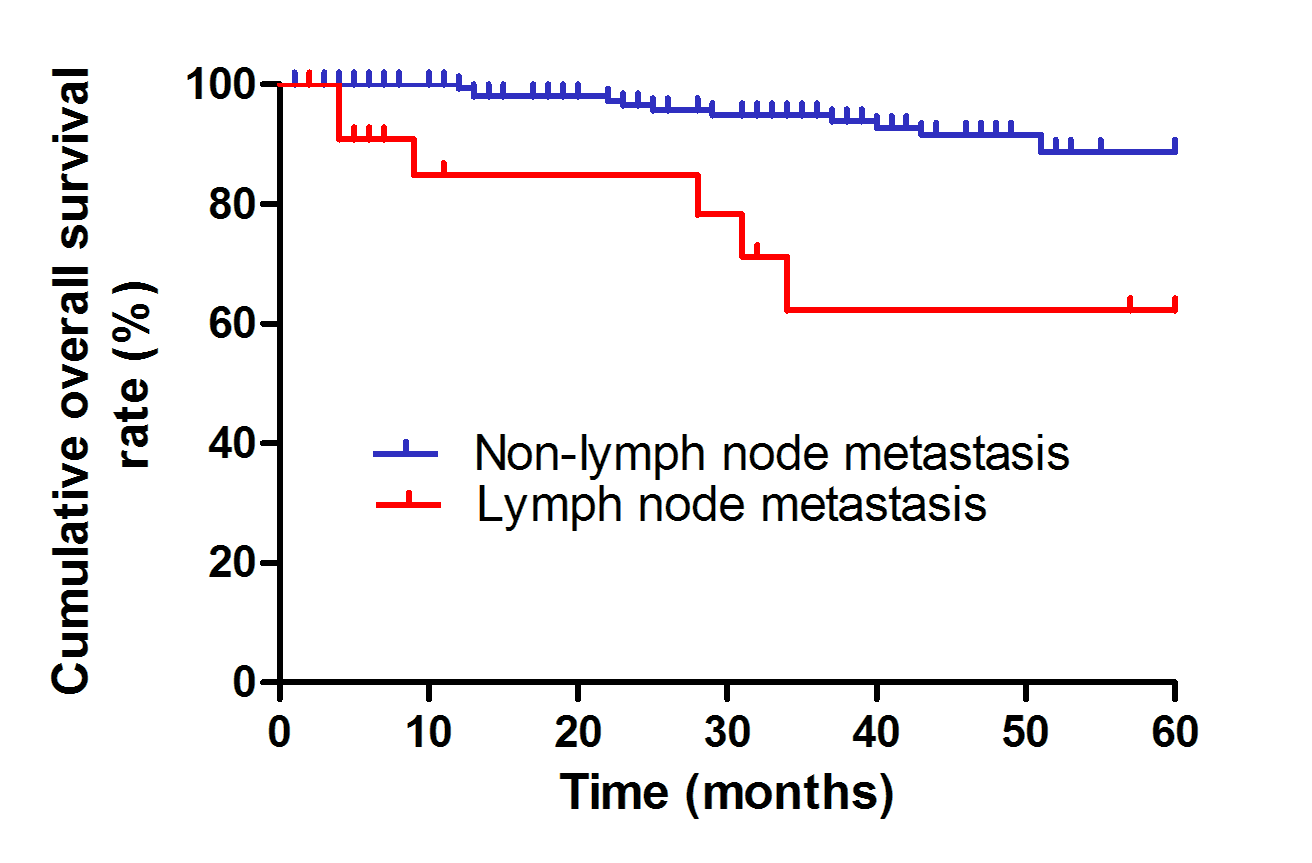 Figure 1 Kaplan-Meier curve of lymph node metastasis in colorectal cancer patients with T1 stage. Overall survival of T1-stage CRC patients with non-lymph node metastasis (blue) and lymph node metastasis (red) pre-operative CEA levels compared to total (gray) CRC patients based on Kaplan-Meier curves and log-rank test. As shown, patients with low pre-CEA levels survived longer than those with high pre-CEA levels (log-rank test, P < 0.001).Table 1 Univariate analysis of correlation between lymph node metastasis with clinicopathological parameters of T1-stage colorectal cancer patientsTable 2 Multivariate analysis of the correlation between lymph node metastasis with clinicopathological parameters of T1-stage colorectal cancer patientsTable 3 Univariate analysis of the correlation between clinicopathological parameters and 5-year overall survivalTable 4 COX regress analysis of the correlation between clinicopathological parameters and 5-year overall survivalClinicopathologic characteristicsnLymph node metastasisLymph node metastasisχ2P valueClinicopathologic characteristicsnYesNoχ2P valueGender1.9550.162Male 	113817211161Female                    14916133Age0.4360.509≥ 6017413161< 6014714133Smoking0.7660.382No27922257Yes42537Preoperative CEA (ng/mL)5.9940.014< 528420264≥ 537730Preoperative CA199 (ng/mL)5.0150.025< 91739164≥ 914818130Preoperative CA724 (ng/mL)12.2750.000< 21635158≥ 215822136Granulocyte absolute value0.7710.380< 2.232428≥ 2.228923266D-dimer2.2270.136< 0.2115817141≥ 0.2116310153Preoperative hemoglobin1.5040.220< 13215416138≥ 13216711156Vascular invasion18.4210.000No31323290Yes844Tumor location1.1840.277Rectum17017153Colon15110141Tumor size (cm)1.5260.217< 319019171≥ 31318123Differentiated degree7.7230.005High/Moderate30723284Low14410Tumor general type0.2190.640Ulcer23819219Non-ulcer83875Tumor tissue type2.2930.130Non-adenocarcinoma927Adenocarcinoma31225287Clinicopathologic characteristicsHRP value95%CI95%CIClinicopathologic characteristicsHRP valueLower boundUpper boundGenderMales vs Females1.6360.2010.6985.518Age< 60 vs ≥ 600.0630.8010.3572.218SmokingNo vs Yes 0.8800.3480.5296.077Preoperative CEA< 5 vs ≥ 51.1880.2760.6035.904Preoperative CA199< 9 vs ≥ 9  2.7650.0960.8695.541Preoperative CA724< 2 vs ≥ 25.4610.0191.23210.783Granulocyte absolute value< 2.2 vs ≥ 2.2 0.0040.9510.2853.797D-dimer< 0.21 vs ≥ 0.21 1.3980.2370.6515.652Preoperative hemoglobin< 132 vs ≥ 132 0.4370.5080.2491.992Location size (cm)< 3 cm vs ≥ 3 cm 2.0900.1480.1851.290Vascular invasionNo vs Yes 8.4610.0042.35881.596Tumor locationRectum vs Colon0.2640.6070.4853.444Differentiated degreeHigh/Media vs Low Tumor general type                                                                         Non-ulcer vs UlcerTissue typeNon-adenocarcinomavs Adenocarcinoma4.2040.6860.8970.0400.4070.3441.0570.5560.04311.9564.2392.989Clinicopathologic characteristicsnOS%χ2P valueGender1.2250.268Male	113817290.9%Female                    14990.1%Age6.1030.013≥ 6017486.5%< 6014795.5%Smoking0.4290.513No27991.0%Yes4287.5%Preoperative CEA13.5940.000< 528492.7%≥ 53778.4%Preoperative CA1997.2290.007< 917394.7%≥ 914885.7%Preoperative CA724 0.0120.912< 216387.4%≥215893.2%Granulocyte absolute value1.6130.204< 2.23285.0%≥ 2.228991.0%D-dimer0.0010.979< 0.2115888.8%≥ 0.2116391.9%Preoperative hemoglobin0.9070.341< 13215489.1%  ≥ 132 16791.7%Vascular invasion12.9550.000No31391.6%Yes840.0%Tumor location1.1210.290Rectum17089.8%Colon15191.9%Tumor size0.2100.647< 319090.0%≥ 313191.2%Differentiated degree6.8250.009High/Media30791.3%Low1478.6%Tumor general type3.1490.207Protrude22891.8%Infiltration10100.0%Ulcer8386.2%Tumor tissue type1.8280.176Non-adenocarcinoma975.0%Adenocarcinoma31291.3%Lymph node metastasisNoYes2942793.2%65.2%24.180.000RRP value95%CI95%CIRRP valueLower boundUpper boundGenderMale vs Female1.7840.1820.6956.816Age< 60 vs ≥ 603.8050.0510.9959.034Smoking No vs Yes0.5900.4420.4137.565Preoperative CEA< 5 vs ≥ 51.1210.2900.5806.206Preoperative CA199< 9 vs ≥ 9   6.4520.0111.41114.481Preoperative CA724< 2 vs ≥ 20.9350.3330.2011.725Granulocyte absolute value< 2.2 vs ≥ 2.20.0400.8410.1718.761D-dimer< 0.21 vs ≥ 0.212.3730.1230.7778.217Preoperative hemoglobin(< 132 vs ≥ 132)0.5770.4480.1982.042Tumor size< 3 cm vs ≥ 3 cm0.5810.4460.26121.193Vascular invasionNo vs Yes0.3430.5580.4684.076Tumor locationRectum vs Colon0.2100.6470.3102.068Differentiated degree High/Media vs Low1.0310.3100.43513.792Tumor general typeUlcer vs Non-ulcer2.3380.126 0.811 5.471Tumor tissue typeNon-adenocarcinoma vs Adenocarcinoma 0.7830.3760.0682.755Lymph node metastasisNo vs Yes5.3280.0211.26417.592